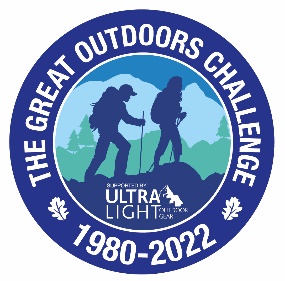 TGO CHALLENGE 2022 ROUTE SHEET page 1TGO CHALLENGE 2022 ROUTE SHEET page 1TGO CHALLENGE 2022 ROUTE SHEET page 1TGO CHALLENGE 2022 ROUTE SHEET page 1TGO CHALLENGE 2022 ROUTE SHEET page 1TGO CHALLENGE 2022 ROUTE SHEET page 1TGO CHALLENGE 2022 ROUTE SHEET page 1TGO CHALLENGE 2022 ROUTE SHEET page 1TGO CHALLENGE 2022 ROUTE SHEET page 1START POINT:DATE:  13/5/22FINISH POINT:DATE:  Name(s) – group leader firstNumber for mobile phone carried during the eventNumber for mobile phone carried during the eventNumber for mobile phone carried during the eventNumber for mobile phone carried during the eventDinner request  Please state Mon, Tue, Wed, Thu, Fri or none for each personDinner request  Please state Mon, Tue, Wed, Thu, Fri or none for each personSTART POINT:DATE:  13/5/22FINISH POINT:DATE:  1.START POINT:DATE:  13/5/22FINISH POINT:DATE:  2.START POINT:DATE:  13/5/22FINISH POINT:DATE:  3.START POINT:DATE:  13/5/22FINISH POINT:DATE:  4.DateDAILY ITINERARY WITH FOUL WEATHER ALTERNATIVES (if needed) Please refer to the planning notes in the Event Details before completing and use the checklist before submitting to the coordinators.  Routes with insufficient details or lacking appropriate FWAs will be rejected.DAILY ITINERARY WITH FOUL WEATHER ALTERNATIVES (if needed) Please refer to the planning notes in the Event Details before completing and use the checklist before submitting to the coordinators.  Routes with insufficient details or lacking appropriate FWAs will be rejected.DAILY ITINERARY WITH FOUL WEATHER ALTERNATIVES (if needed) Please refer to the planning notes in the Event Details before completing and use the checklist before submitting to the coordinators.  Routes with insufficient details or lacking appropriate FWAs will be rejected.DAILY ITINERARY WITH FOUL WEATHER ALTERNATIVES (if needed) Please refer to the planning notes in the Event Details before completing and use the checklist before submitting to the coordinators.  Routes with insufficient details or lacking appropriate FWAs will be rejected.DAILY ITINERARY WITH FOUL WEATHER ALTERNATIVES (if needed) Please refer to the planning notes in the Event Details before completing and use the checklist before submitting to the coordinators.  Routes with insufficient details or lacking appropriate FWAs will be rejected.OS (1:50k)MAPSDISTANCE (km)& ASCENT (m)DISTANCE (km)& ASCENT (m)DISTANCE (km)& ASCENT (m)OVERNIGHT HALT (name & grid ref.)TUE10th MAYTUE10th MAYFWA:FWA:FWA:FWA:FWA:WED11thMAYWED11thMAYFWA:FWA:FWA:FWA:FWA:THU12th MAYTHU12th MAYFWA:FWA:FWA:FWA:FWA:FRI13th MAYFRI13th MAYFWA:FWA:FWA:FWA:FWA:SAT14th MAYSAT14th MAYFWA:FWA:FWA:FWA:FWA:SUN15th MAYSUN15th MAYFWA:FWA:FWA:FWA:FWA: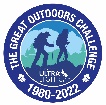 2022 ROUTE SHEET page 22022 ROUTE SHEET page 22022 ROUTE SHEET page 22022 ROUTE SHEET page 22022 ROUTE SHEET page 2DAILY ITINERARY WITH FOUL WEATHER ALTERNATIVES (if needed)See planning notes: routes lacking sufficient detail will be rejectedOS (1:50k)MAPSDISTANCE (km)& ASCENT (m)DISTANCE (km)& ASCENT (m)OVERNIGHT HALT (name & grid ref.)MON 16thMAYMON 16thMAYFWA:TUE17th  MAYTUE17th  MAYFWA:WED18th MAYWED18th MAYFWA:THU19th MAY THU19th MAY FWA:FRI20th MAYFRI20th MAYFWA:SAT21st  MAY SAT21st  MAY FWA:SUN22nd MAY SUN22nd MAY FWA: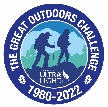 2022 ROUTE SHEET page 32022 ROUTE SHEET page 32022 ROUTE SHEET page 32022 ROUTE SHEET page 32022 ROUTE SHEET page 32022 ROUTE SHEET page 32022 ROUTE SHEET page 32022 ROUTE SHEET page 3DAILY ITINERARY WITH FOUL WEATHER ALTERNATIVES (if needed)See planning notes: routes lacking sufficient detail will be rejectedDAILY ITINERARY WITH FOUL WEATHER ALTERNATIVES (if needed)See planning notes: routes lacking sufficient detail will be rejectedDAILY ITINERARY WITH FOUL WEATHER ALTERNATIVES (if needed)See planning notes: routes lacking sufficient detail will be rejectedDAILY ITINERARY WITH FOUL WEATHER ALTERNATIVES (if needed)See planning notes: routes lacking sufficient detail will be rejectedOS (1:50k)MAPSDISTANCE (km)& ASCENT (m)DISTANCE (km)& ASCENT (m)OVERNIGHT HALT (name & grid ref.)MON23rdMAYMON23rdMAYFWA:FWA:FWA:FWA:TUE24th MAYTUE24th MAYFWA:FWA:FWA:FWA:WED25th  MAYWED25th  MAYFWA:FWA:FWA:FWA:THU26th MAY THU26th MAY FWA:FWA:FWA:FWA:FRI27th MAYFRI27th MAYFWA:FWA:FWA:FWA:PHONE-IN POINTS:  minimum of FOUR, need to be reliable (ie landline available or place with known mobile reception)PHONE-IN POINTS:  minimum of FOUR, need to be reliable (ie landline available or place with known mobile reception)PHONE-IN POINTS:  minimum of FOUR, need to be reliable (ie landline available or place with known mobile reception)PHONE-IN POINTS:  minimum of FOUR, need to be reliable (ie landline available or place with known mobile reception)PHONE-IN POINTS:  minimum of FOUR, need to be reliable (ie landline available or place with known mobile reception)FERRIESPlease indicate Y/N if you plan to use:Loch NessMallaig-InverieFERRIESPlease indicate Y/N if you plan to use:Loch NessMallaig-InverieFERRIESPlease indicate Y/N if you plan to use:Loch NessMallaig-InverieFERRIESPlease indicate Y/N if you plan to use:Loch NessMallaig-InverieDATEDATELOCATIONDATELOCATIONFERRIESPlease indicate Y/N if you plan to use:Loch NessMallaig-InverieFERRIESPlease indicate Y/N if you plan to use:Loch NessMallaig-InverieFERRIESPlease indicate Y/N if you plan to use:Loch NessMallaig-InverieFERRIESPlease indicate Y/N if you plan to use:Loch NessMallaig-Inverie1.1.4.FERRIESPlease indicate Y/N if you plan to use:Loch NessMallaig-InverieFERRIESPlease indicate Y/N if you plan to use:Loch NessMallaig-InverieFERRIESPlease indicate Y/N if you plan to use:Loch NessMallaig-InverieFERRIESPlease indicate Y/N if you plan to use:Loch NessMallaig-Inverie2.2.5.FERRIESPlease indicate Y/N if you plan to use:Loch NessMallaig-InverieFERRIESPlease indicate Y/N if you plan to use:Loch NessMallaig-InverieFERRIESPlease indicate Y/N if you plan to use:Loch NessMallaig-InverieFERRIESPlease indicate Y/N if you plan to use:Loch NessMallaig-Inverie3.3.6.FERRIESPlease indicate Y/N if you plan to use:Loch NessMallaig-InverieFERRIESPlease indicate Y/N if you plan to use:Loch NessMallaig-InverieFERRIESPlease indicate Y/N if you plan to use:Loch NessMallaig-InverieFERRIESPlease indicate Y/N if you plan to use:Loch NessMallaig-InveriePLANNING METHOD Please state if manual (eg OS map and compass) or digital (Anquet, Memory Map etc)PLANNING METHOD Please state if manual (eg OS map and compass) or digital (Anquet, Memory Map etc)PLANNING METHOD Please state if manual (eg OS map and compass) or digital (Anquet, Memory Map etc)PLANNING METHOD Please state if manual (eg OS map and compass) or digital (Anquet, Memory Map etc)PLANNING METHOD Please state if manual (eg OS map and compass) or digital (Anquet, Memory Map etc)PLANNING METHOD Please state if manual (eg OS map and compass) or digital (Anquet, Memory Map etc)PLANNING METHOD Please state if manual (eg OS map and compass) or digital (Anquet, Memory Map etc)PLANNING METHOD Please state if manual (eg OS map and compass) or digital (Anquet, Memory Map etc)PLANNING METHOD Please state if manual (eg OS map and compass) or digital (Anquet, Memory Map etc)QUESTIONS AND COMMENTS   If anyone in your group intends to carry a personal locator beacon/tracker please give details here. You can also add links to maps (must be on OS map) or GPX files of your route for use by your vetter and Challenge Control.  However, you still need to submit sufficient route description above.QUESTIONS AND COMMENTS   If anyone in your group intends to carry a personal locator beacon/tracker please give details here. You can also add links to maps (must be on OS map) or GPX files of your route for use by your vetter and Challenge Control.  However, you still need to submit sufficient route description above.QUESTIONS AND COMMENTS   If anyone in your group intends to carry a personal locator beacon/tracker please give details here. You can also add links to maps (must be on OS map) or GPX files of your route for use by your vetter and Challenge Control.  However, you still need to submit sufficient route description above.QUESTIONS AND COMMENTS   If anyone in your group intends to carry a personal locator beacon/tracker please give details here. You can also add links to maps (must be on OS map) or GPX files of your route for use by your vetter and Challenge Control.  However, you still need to submit sufficient route description above.QUESTIONS AND COMMENTS   If anyone in your group intends to carry a personal locator beacon/tracker please give details here. You can also add links to maps (must be on OS map) or GPX files of your route for use by your vetter and Challenge Control.  However, you still need to submit sufficient route description above.QUESTIONS AND COMMENTS   If anyone in your group intends to carry a personal locator beacon/tracker please give details here. You can also add links to maps (must be on OS map) or GPX files of your route for use by your vetter and Challenge Control.  However, you still need to submit sufficient route description above.QUESTIONS AND COMMENTS   If anyone in your group intends to carry a personal locator beacon/tracker please give details here. You can also add links to maps (must be on OS map) or GPX files of your route for use by your vetter and Challenge Control.  However, you still need to submit sufficient route description above.QUESTIONS AND COMMENTS   If anyone in your group intends to carry a personal locator beacon/tracker please give details here. You can also add links to maps (must be on OS map) or GPX files of your route for use by your vetter and Challenge Control.  However, you still need to submit sufficient route description above.QUESTIONS AND COMMENTS   If anyone in your group intends to carry a personal locator beacon/tracker please give details here. You can also add links to maps (must be on OS map) or GPX files of your route for use by your vetter and Challenge Control.  However, you still need to submit sufficient route description above.